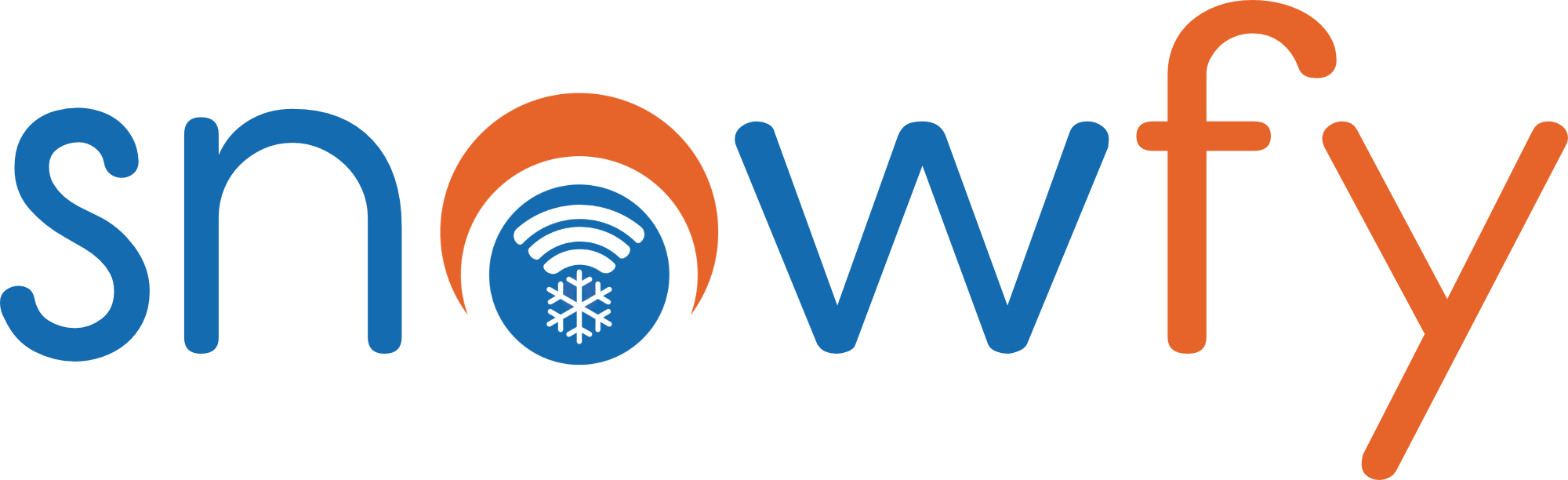 Instala la appDescarga e instala la app Snowfy desde App Store o Google Play Store. También puedes encontrar los links de descarga en https://snowfy.es/ios-android o escaneando este código QR con la cámara de tu móvil: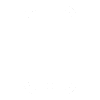 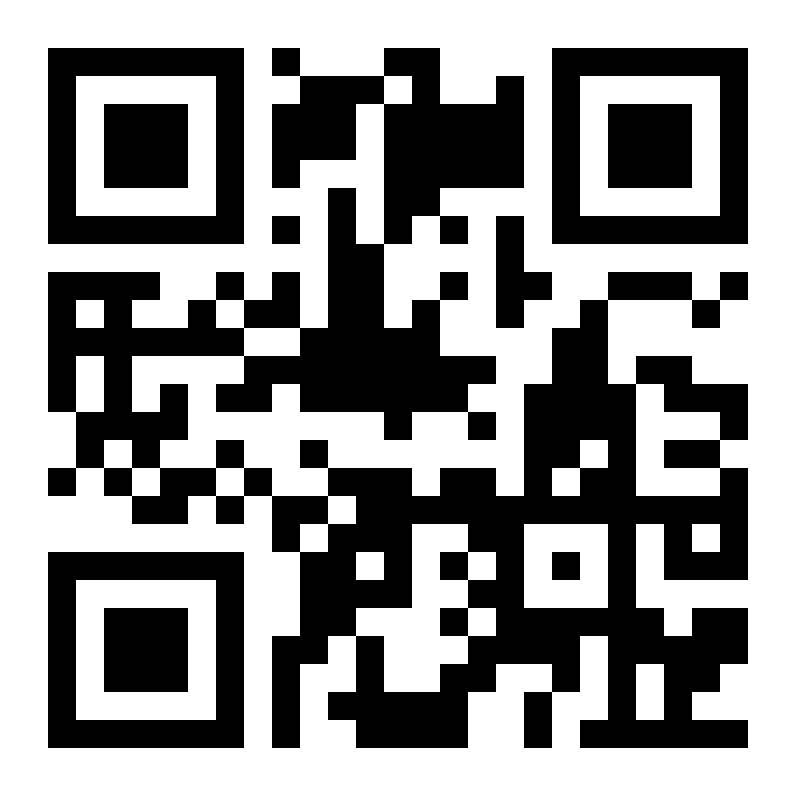 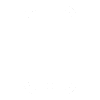 Elige el tipo de ProtecciónExisten tres tipos de protección:Free: Permite usar la app de forma totalmente gratuitaLimitado a 1 Protector PersonalCódigo:El código es proporcionado por la entidad correspondienteHasta 5 Protectores PersonalesProtección adicional proporcionada por la entidad suministradora del códigoPremium: Consulta los servicios Premium para una protección superiorAñade Protectores y/o un CódigoPara poder enviar alertas es necesario que añadas algún Protector Personal o un Código.Protector Personal: Es la persona que recibirá tu alerta cuando necesites ayuda. Recuerda que tu Protector Personal también deberá instalar la app Snowfy y aceptar protegerte.Código: Identifica a la entidad que recibirá y gestionará tu alerta cuando necesites ayuda.Añade un Dispositivo Helpy (opcional)Utiliza el Dispositivo Helpy para disfrutar de una autentica experiencia de protección. Te facilitará pedir ayuda en las situaciones más comprometidas de una forma fácil e intuitiva. ¡Solo tirar y listo!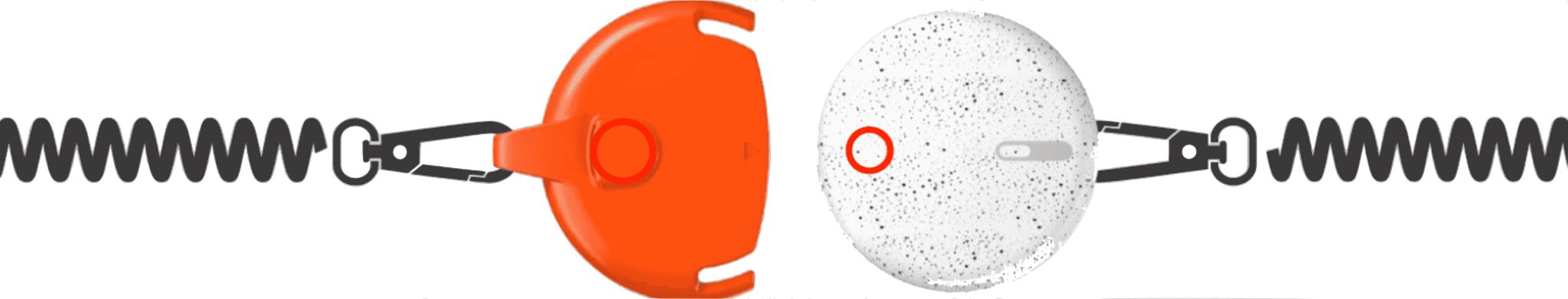 Tipos de alertasEstos son los tipos de alertas que se pueden generar en Snowfy:Alerta Manual con botón SOSPuedes enviar una alerta desde el botón SOS de la app a tus Protectores Personales y Servicios de Código.Alerta con Dispositivo HelpyPuedes tirar del Dispositivo Helpy y la app envía una alerta a tus Protectores Personales y Servicios de Código.Alerta con IA (Inteligencia Artificial)La app detecta automáticamente los accidentes y envía una alerta a los Protectores Personales y Servicios de Código.Prepara tu móvil para una protección eficazActiva la localización GPS, el Bluetooth y la conexión a internet de tu móvil.Concede todos los permisos que te solicite la app Snowfy. (iOS: Asegúrate de que el permiso de localización esta en SIEMPRE y EXACTA)Desactiva cualquier ahorro de batería para la app. Snowfy necesita funcionar siempre para garantizar una protección adecuada, incluso cuando la pantalla está apagada.Verifica que tu protección está activa en el menú de ajustes ︎ de Snowfy.En Snowfy se verifica si la protección está activa o no desde la misma pantalla principal, no desde el menú de ajustes.En la pantalla principal se puede apreciar de 2 formas distintas:1ª Mirando el texto y color del botón que hay en la parte superior de la pantalla.Protección desactivada: Botón color naranja con texto “Activar Protección”Protección activada: Botón color verde con texto “Desactivar Protección”2ª Haciendo clic en el botón del apartado anterior y mirando la información que aparece en el cuadro de diálogo que se abre.Si necesitas ayuda adicional visita https://snowfy.es/contacto o escanea este código QR con tu cámara: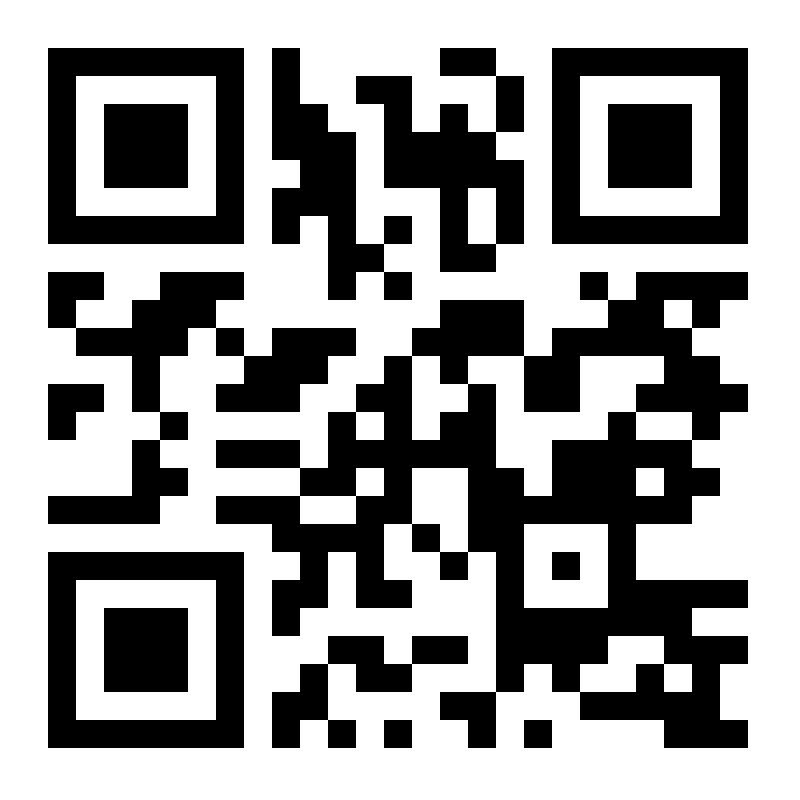 Contacto: support@snowfy.es